О внесении изменений в постановление администрации Цивильского района от 09 апреля 2019г. № 178  «Об утверждении муниципальной  программы Цивильского района Чувашской Республики «Развитие потенциала природно-сырьевых ресурсов и обеспечение экологической безопасности»В соответствии с Бюджетным кодексом Российской Федерации от 31.07.1998 №145-ФЗ, Федеральным законом от 06.10.2003 №131-ФЗ «Об общих принципах организации местного самоуправления в Российской Федерации», в целях достижения высоких стандартов благосостояния населения Цивильского района Чувашской Республики и обеспечения сбалансированного экономического развития и конкурентоспособности экономики Цивильского района Чувашской Республики, администрация Цивильского района  ПОСТАНОВЛЯЕТ:1. Внести изменения в  муниципальную программу Цивильского района Чувашской Республики «Развитие потенциала природно-сырьевых ресурсов и обеспечение экологической безопасности» в соответствии с приложением.2. Настоящее постановление вступает в силу после его официального опубликования (обнародования).Глава администрации Цивильского района                                               С.Ф. БеккерПриложениеК постановлению администрации Цивильского района№ 55 от 11 февраля 2022г. ИЗМЕНЕНИЯКоторые вносятся в муниципальную программу Цивильского района Чувашской Республики «Развитие потенциала природно-сырьевых ресурсов иобеспечение экологической безопасности»В паспорте муниципальной программы: «Объемы финансирования муниципальной программы с разбивкой по годам реализации программы» изложить в новой редакции:общий объем финансирования муниципальной  программы составляет 16969,51 тыс. рублей, в том числе:1 этап – 12012,51 тыс. рублей, в том числе:в 2019 году  – 1460,50  тыс. рублей;в 2020 году  – 1016,21тыс. рублей;в 2021 году  – 8827,80 тыс. рублей;в 2022 году  – 237,00 тыс. рублей;в 2023 году  – 237,00 тыс. рублей;в 2024 году  – 117,00 тыс. рублей;в 2025 году  – 117,00 тыс. рублей;2 этап – 4885,00 тыс. рублей;3 этап – 72,0 тыс. рублей;из них:средства федерального бюджета – 4813,0тыс. рублей (28,5 процентов), в том числе:1 этап – 0,00 тыс. рублей;2 этап – 4813,00 тыс. рублей;3 этап – 0,00 тыс. рублей;средства республиканского бюджета Чувашской Республики –0,00 тыс. рублей (0,0 процентов), в том числе:1 этап - 0,00 тыс. рублей, в том числе:в 2019 году –0,00 тыс. рублей;в 2020 году –0,00 тыс. рублей;в 2021 году –0,00 тыс. рублей;в 2022 году –0,00 тыс. рублей;в 2023 году –0,00 тыс. рублей;в 2024 году –0,00 тыс. рублей;в 2025 году –0,00 тыс. рублей;2 этап –0,00 тыс. рублей;3 этап –0,0 тыс. рублей;средства муниципального бюджета – 4008,91 тыс. рублей (23,6 процента), в том числе:1 этап –4008,91 тыс. рублей, в том числе:в 2019 году – 791,90 тыс. рублей;в 2020 году – 54,21 тыс. рублей;в 2021 году – 2922,80 тыс. рублей;в 2022 году – 120,00 тыс. рублей;в 2023 году – 120,00 тыс. рублей;в 2024 году – 0,00 тыс. рублей;в 2025 году – 0,00 тыс. рублей;2 этап – 0,00тыс. рублей;3 этап – 0,00 тыс. рублей;средства внебюджетных источников – 8147,60 тыс. рублей (47,9 процентов), в том числе:1 этап – 8003,60 тыс. рублей, в том числе:в 2019 году –668,60 тыс. рублей;в 2020 году –962,00 тыс. рублей;в 2021 году –5905,00 тыс. рублей;в 2022 году –117,00 тыс. рублей;в 2023 году –117,00 тыс. рублей;в 2024 году –117,00 тыс. рублей;в 2025 году –117,0 тыс. рублей;2 этап – 72,00 тыс. рублей;3 этап – 72,00 тыс. рублей.Раздел «Ресурсное обеспечение Программы» изложить в новой редакции	Общий объем финансирования за весь период реализации Программы составляет 16969,51тыс. рублей, в том числе за счет средств федерального бюджета – 4813,00 тыс. рублей, средства республиканского бюджета Чувашской Республики –0,00 тыс. рублей,  средств муниципального бюджета – 4008,91 тыс. рублей, внебюджетных источников – 8147,60 тыс. рублей В ходе реализации Программы объемы финансирования подлежат ежегодному уточнению с учетом реальных возможностей бюджета Цивильского района Чувашской Республики.Приложение №2, Приложение №3, Приложение №4 к муниципальной программе изложить в новой редакции:Приложение № 2к муниципальной программе Цивильского района Чувашской Республики«Развитие потенциала природно-сырьевых ресурсов и обеспечение экологической безопасности»РЕСУРСНОЕ ОБЕСПЕЧЕНИЕ И ПРОГНОЗНАЯ (СПРАВОЧНАЯ) ОЦЕНКА РАСХОДОВ 
за счет всех источников финансирования реализации муниципальной программы Цивильского района
Чувашской Республики  «Развитие потенциала природно-сырьевых ресурсов и 
обеспечение экологической безопасности»Приложение № 3к муниципальной программеЦивильского района Чувашской Республики«Развитие потенциала природно-сырьевых ресурсов и обеспечение экологической безопасности»Подпрограмма«Обеспечение экологической безопасности на территории Цивильского района Чувашской Республики» муниципальной программы Чувашской Республики «Развитие потенциала природно – сырьевых ресурсов и обеспечение экологической безопасности»Паспорт подпрограммы «Обеспечение экологической безопасности на территории Цивильского района Чувашской Республики» муниципальной программы Чувашской Республики «Развитие потенциала природно – сырьевых ресурсов и обеспечение экологической безопасности» (далее – подпрограмма)Раздел I. Приоритеты и цели подпрограммы, общая характеристика участия органов местного самоуправления муниципальных районов и городских округов в реализации подпрограммыОдним из приоритетов муниципальной политики администрации Цивильского района Чувашской Республики является повышение качества жизни населения Цивильского района Чувашской Республики, в рамках обеспечения экологической безопасности, регулирования антропогенного воздействия на окружающую среду и обеспечения защиты ее от загрязнения.Социально-экономическая эффективность подпрограммы выражается в снижении негативного воздействия хозяйственной и иной деятельности на компоненты окружающей среды, в защите интересов населения района на благоприятную окружающую среду.Основной целью подпрограммы является повышение уровня реализация экологической безопасности и улучшение состояния окружающей среды.Достижению поставленных в подпрограмме целей способствует решение следующих задач:снижение негативного воздействия хозяйственной и иной деятельности на окружающую среду;увеличение площади особо охраняемых территорий местного значения;формирование экологической культуры.Подпрограмма планируется к реализации в течение 2019 – 2035 годов.Раздел II. Перечень и сведения о целевых индикаторах и показателях подпрограммы с расшифровкой плановых значений по годам ее реализацииРаздел III.Характеристики основных мероприятий, мероприятий подпрограммы с указанием сроков и этапов их реализацииПодпрограмма предусматривает реализацию основных мероприятий, которые позволят обеспечить достижение целевых индикаторов:	осуществление селективного сбора ТКО и возврат в хозяйственный оборот полезных компонентов;увеличение количества проведенных экологических мероприятий, направленных на повышение уровня экологической культуры, воспитание и просвещение населения Чувашской Республики, на 1 единицу в год;Мероприятия подпрограммы предусматривают:Основное мероприятие 1. «Мероприятия, направленные на снижение негативного воздействия хозяйственной и иной деятельности на окружающую среду» предполагают внедрение новых технологий, направленных на снижение негативного воздействия на среду обитания, загрязнение опасными отходами.Основное мероприятие 2. «Проведение государственной экологической экспертизы объектов регионального уровня» предполагает подготовку проектной документации на ликвидацию накопленного ущерба окружающей среде, рекультивацию земельного участка, нарушенного при размещении санкционированной свалки.Основное мероприятие 3. «Сохранение и восстановление природной среды».Основное мероприятие 4. «Формирование экологической культуры» позволит повысить уровень информированности, заинтересованности населения в сохранении и поддержании благоприятной окружающей среды и экологической безопасности в Чувашской Республике.Раздел IV.Обоснование объема финансовых ресурсов, необходимых для реализации подпрограммы (с расшифровкой по источникам финансирования, по этапам и годам реализации подпрограммы)Общий объем финансирования подпрограммы муниципальной программы в 2019 – 2035 годах предусмотрен в размере 10432,31 тыс. рублей, в том числе средства:Муниципального бюджета Цивильского района Чувашской Республики –2716,71 тыс. рублей (26,04 процента);внебюджетных источников – 7715,60 тыс. рублей (73,94 процентов).Ресурсное обеспечение реализации подпрограммы муниципальной программы за счет всех источников финансирования приведены в приложении № 1 к подпрограмме государственной программы.В ходе реализации подпрограммы объемы финансирования подлежат ежегодной корректировке на основе анализа полученных результатов и с учетом реальных возможностей муниципального бюджета Чувашской Республики.РЕСУРСНОЕ ОБЕСПЕЧЕНИЕ МУНИЦИПАЛЬНОЙ ПРОГРАММЫ ЗА СЧЕТ ВСЕХ ИСТОЧНИКОВ ФИНАНСИРОВАНИЯ                                                                          	                                                                                                                         (тыс. рублей)   *    -    В пределах бюджетных ассигнований, предоставленных на основную деятельностьПриложение № 4к муниципальной программеЦивильского района Чувашской Республики«Развитие потенциала природно-сырьевых ресурсов и обеспечение экологической безопасности»Подпрограмма«Развитие водохозяйственного комплекса Цивильского района Чувашской Республики» муниципальной программы Цивильского района Чувашской Республики «Развитие потенциала природно – сырьевых ресурсов и обеспечение экологической безопасности»Паспорт подпрограммы«Развитие водохозяйственного комплекса Цивильского района Чувашской Республики» муниципальной программы Цивильского района Чувашской Республики «Развитие потенциала природно – сырьевых ресурсов и обеспечение экологической безопасности»  (далее – подпрограмма)Раздел I. Приоритеты и цели подпрограммы, общая характеристика участия органов местного самоуправления муниципальных районов и городских округов в реализации подпрограммыПриоритетные направления подпрограммы:Для обеспечения безопасности ГТС первоочередным будет проводиться капитальный ремонт ГТС, на которых высока вероятность возникновения аварий, которые могут привести к значительным ущербам и катастрофическим последствиям.Социально-экономическая эффективность подпрограммы выражается в обеспечении благоприятных экологических условий для жизни населения; сбалансированном развитии территорий и отраслей национальной экономики, повышении защищенности населения и территорий от наводнений и другого негативного воздействия вод.Основными целями подпрограммы являются обеспечение защищенности населения и объектов экономики от негативного воздействия вод, сохранение и восстановление водных объектов до состояния, обеспечивающего экологически благоприятные условия жизни населения.Достижению поставленных в подпрограмме целей способствует решение следующих приоритетных задач:предотвращение негативного воздействия вод;повышение эксплуатационной надежности гидротехнических сооружений, в том числе бесхозяйных, путем их приведения к безопасному техническому состоянию.Органы местного самоуправления муниципального района и сельских (городского) поселений принимают участие в конкурсном отборе ГТС, находящихся в муниципальной собственности, в целях предоставления субсидий из республиканского бюджета Чувашской Республики бюджетам муниципальных районов и бюджетам поселений на проведение капитального ремонта ГТС, находящихся в муниципальной собственности.Подпрограмма планируется к реализации в течение 2019 - 2035 годов.Раздел II. Перечень и сведения о целевых индикаторах и показателях подпрограммы с расшифровкой плановых значений по годам ее реализацииРаздел III.Характеристики основных мероприятий, мероприятий подпрограммы с указанием сроков и этапов их реализацииПодпрограмма предусматривает реализацию основных мероприятий, которые позволят обеспечить достижение целевых индикаторов:Основной целью настоящей подпрограммы является защита населенных пунктов, объектов экономики и социальной инфраструктуры от подтопления и затопления за счет надежной эксплуатации существующих защитных сооружений,;обеспечение безаварийной эксплуатации гидротехнических сооружений за счет проведения ремонтно-восстановительных мероприятий;Для достижения поставленной цели необходимо решение следующих задач: проведение ремонтно-восстановительных работ гидротехнических сооружений, строительство зданий для установки передвижных насосных станций  защитных сооружений.Основное мероприятие 1.  «Повышение эксплуатационной надежности ГТС, в том числе бесхозяйных» позволит обеспечить решение проблемы приведения ГТС с неудовлетворительным и опасным уровнем безопасности в безопасное состояние путем проведения капитального ремонта, ремонта ГТС, находящихся в муниципальной собственности, а также капитального ремонта, консервации и ликвидации ГТС, которые не имеют собственника или собственник которых неизвестен либо от права собственности на которые отказались собственники, обеспечить уточнение перечня бесхозяйных ГТС, подлежащих декларированию на территории Чувашской Республики.Основное мероприятие 2. «Мероприятия в области использования, охраны водных объектов и гидротехнических сооружений» позволит обеспечить надежную работу защитных сооружений от паводковых вод реки Цивиль,  что позволит в значительной степени решить задачу гарантированной защиты населения и объектов экономики от негативного воздействия вод.Раздел IV. Обоснование объема финансовых ресурсов, необходимых для реализации подпрограммы (с расшифровкой по источникам финансирования, по этапам и годам реализации подпрограммы)Общий объем финансирования подпрограммы муниципальной программы в 2019 - 2035 годах предусмотрен в размере 6016,00 тыс. рублей, в том числе средства:федерального бюджета – 4813,00 тыс. рублей (80,0 процентов);республиканского бюджета Чувашской Республики – 0,00 тыс. рублей (0 процентов);средства местного бюджета 1203,00 тыс. рублей (20 процента).Ресурсное обеспечение реализации подпрограммы муниципальной программы за счет всех источников финансирования приведены в приложении № 1 к подпрограмме муниципальной программы.В ходе реализации подпрограммы объемы финансирования подлежат ежегодной корректировке на основе анализа полученных результатов и с учетом реальных возможностей муниципального бюджета Цивильского района Чувашской Республики.Приложение № 1к подпрограмме «Развитие водохозяйственного комплекса Цивильского района Чувашской Республики» муниципальной программы Цивильского района Чувашской Республики «Развитие потенциала природно – сырьевых и обеспечение экологической безопасности»Мероприятия  подпрограммы «Развитие водохозяйственного комплекса Цивильского района Чувашской Республики» муниципальной программы Цивильского района Чувашской Республики «Развитие потенциала природно – сырьевых и обеспечение экологической безопасности»                                                                           	                                                                                                          (тыс. рублей)       *    -    В пределах бюджетных ассигнований, предоставленных на основную деятельность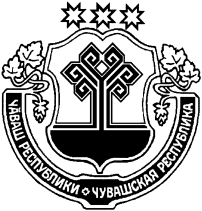 ЧӐВАШ  РЕСПУБЛИКИҪĔРПӰ РАЙОНĔЧУВАШСКАЯ РЕСПУБЛИКАЦИВИЛЬСКИЙ РАЙОНҪĔРПӰ РАЙОН АДМИНИСТРАЦИЙĔЙЫШӐНУ2022 ç. нарӑс уйӑхĕн  11-мĕшĕ 55 №Ҫӗрпÿ хули АДМИНИСТРАЦИЯЦИВИЛЬСКОГО РАЙОНАПОСТАНОВЛЕНИЕ11 февраля 2022 года № 55     г. ЦивильскСтатусНаименование муниципальной программы, подпрограммы, основного мероприятия муниципальной программы Цивильского района Чувашской Республики Код бюджетной классификацииКод бюджетной классификацииИсточники финансированияРасходы по годам, тыс. рублейРасходы по годам, тыс. рублейРасходы по годам, тыс. рублейРасходы по годам, тыс. рублейРасходы по годам, тыс. рублейРасходы по годам, тыс. рублейРасходы по годам, тыс. рублейРасходы по годам, тыс. рублейРасходы по годам, тыс. рублейСтатусНаименование муниципальной программы, подпрограммы, основного мероприятия муниципальной программы Цивильского района Чувашской Республики главный распорядитель бюджетных средств целевая статья расходовИсточники финансированияРасходы по годам, тыс. рублейРасходы по годам, тыс. рублейРасходы по годам, тыс. рублейРасходы по годам, тыс. рублейРасходы по годам, тыс. рублейРасходы по годам, тыс. рублейРасходы по годам, тыс. рублейРасходы по годам, тыс. рублейРасходы по годам, тыс. рублейСтатусНаименование муниципальной программы, подпрограммы, основного мероприятия муниципальной программы Цивильского района Чувашской Республики главный распорядитель бюджетных средств целевая статья расходовИсточники финансирования20192020202120222023202420252026-20302031-20351234567891011121314Муниципальная программа Цивильского района Чувашской РеспубликиМуниципальная программа Цивильского района Чувашской Республики
«Развитие потенциала природно-сырьевых ресурсов и обеспечение экологической безопасности»всего1460,501016,218827,80237,00237,00117,00117,004885,0072,0Муниципальная программа Цивильского района Чувашской РеспубликиМуниципальная программа Цивильского района Чувашской Республики
«Развитие потенциала природно-сырьевых ресурсов и обеспечение экологической безопасности»федеральный бюджет0,000,000,000,000,000,000,004813,00,00Муниципальная программа Цивильского района Чувашской РеспубликиМуниципальная программа Цивильского района Чувашской Республики
«Развитие потенциала природно-сырьевых ресурсов и обеспечение экологической безопасности»республиканский бюджет Чувашской Республики0,000,000,000,000,00,000,000,000,00Муниципальная программа Цивильского района Чувашской РеспубликиМуниципальная программа Цивильского района Чувашской Республики
«Развитие потенциала природно-сырьевых ресурсов и обеспечение экологической безопасности»местные бюджеты791,9054,212922,80120,00120,000,000,000,000,00Муниципальная программа Цивильского района Чувашской РеспубликиМуниципальная программа Цивильского района Чувашской Республики
«Развитие потенциала природно-сырьевых ресурсов и обеспечение экологической безопасности»внебюджетные источники668,60962,005905,00117,00117,00117,00117,0072,072,0Подпрограмма 1Повышение экологической безопасности в Чувашской Республике»всего1210,601016,217785.50165,0165,045,0045,000,000,00Подпрограмма 1Повышение экологической безопасности в Чувашской Республике»федеральный бюджет0,000,000,000,000,000,000,000,000,00Подпрограмма 1Повышение экологической безопасности в Чувашской Республике»республиканский бюджет Чувашской Республики0,000,000,000,000,000,000,000,000,00Подпрограмма 1Повышение экологической безопасности в Чувашской Республике»местные бюджеты542,0054,211880,50120,0120,00,000,000,000,00Подпрограмма 1Повышение экологической безопасности в Чувашской Республике»внебюджетные источники668,60962,005905,045,045,045,0045,000,000,00Основное мероприятие 1Мероприятия, направленные на снижение негативного воздействия хозяйственной и иной деятельности на окружающую средувсего1150,80986,215895,50130,00130,0045,0045,000,000,00Основное мероприятие 1Мероприятия, направленные на снижение негативного воздействия хозяйственной и иной деятельности на окружающую средуфедеральный бюджет0,000,000,000,000,000,000,000,000,00Основное мероприятие 1Мероприятия, направленные на снижение негативного воздействия хозяйственной и иной деятельности на окружающую средуреспубликанский бюджет Чувашской Республики0,000,000,000,000,000,000,000,000,00Основное мероприятие 1Мероприятия, направленные на снижение негативного воздействия хозяйственной и иной деятельности на окружающую средуместные бюджеты482,2024,21140,5085,0085,000,000,000,000,00Основное мероприятие 1Мероприятия, направленные на снижение негативного воздействия хозяйственной и иной деятельности на окружающую средувнебюджетные источники668,60962,005755,0045,0045,0045,0045,000,000,00Основное мероприятие 2Проведение государственной экологической экспертизы объектов регионального уровнявсего0,000,001855,000,000,000,000,000,000,00Основное мероприятие 2Проведение государственной экологической экспертизы объектов регионального уровняфедеральный бюджет0,000,000,000,000,000,000,000,000,00Основное мероприятие 2Проведение государственной экологической экспертизы объектов регионального уровняреспубликанский бюджет Чувашской Республики0,000,000,000,000,000,000,000,000,00Основное мероприятие 2Проведение государственной экологической экспертизы объектов регионального уровняместные бюджеты0,000,001705,000,000,000,000,000,000,00Основное мероприятие 2Проведение государственной экологической экспертизы объектов регионального уровнявнебюджетные источники0,000,00150,000,000,000,000,000,000,00Основное мероприятие 3Сохранение и восстановление природной средывсего0,000,000,000,000,000,000,000,000,00Основное мероприятие 3Сохранение и восстановление природной средыфедеральный бюджет0,000,000,000,000,000,000,000,000,00Основное мероприятие 3Сохранение и восстановление природной средыреспубликанский бюджет Чувашской Республики0,000,000,000,000,000,000,000,000,00Основное мероприятие 3Сохранение и восстановление природной средыместные бюджеты0,000,000,000,000,000,000,000,000,00Основное мероприятие 3Сохранение и восстановление природной средывнебюджетные источники0,000,000,000,000,000,000,000,000,00Основное мероприятие 4Мероприятия, направленные на формирование экологической культурывсего59,8030,0035,0035,0035,000,000,000,000,00Основное мероприятие 4Мероприятия, направленные на формирование экологической культурыфедеральный бюджет0,000,000,000,000,000,000,000,000,00Основное мероприятие 4Мероприятия, направленные на формирование экологической культурыреспубликанский бюджет Чувашской Республики0,000,000,000,000,000,000,000,000,00Основное мероприятие 4Мероприятия, направленные на формирование экологической культурыместные бюджеты59,8030,0035,0035,0035,000,000,000,000,00Основное мероприятие 4Мероприятия, направленные на формирование экологической культурывнебюджетные источники0,000,000,000,000,000,000,000,000,00Подпрограмма 2«Развитие водохозяйственного комплекса Цивильского района Чувашской Республики»всего160,70,001042,300,000,000,000,004813,000,00Подпрограмма 2«Развитие водохозяйственного комплекса Цивильского района Чувашской Республики»федеральный бюджет0,000,000,000,000,000,000,004813,000,00Подпрограмма 2«Развитие водохозяйственного комплекса Цивильского района Чувашской Республики»республиканский бюджет Чувашской Республики0,000,000,000,000,000,000,000,000,00Подпрограмма 2«Развитие водохозяйственного комплекса Цивильского района Чувашской Республики»местные бюджеты160,70,001042,300,000,000,000,000,000,00Подпрограмма 2«Развитие водохозяйственного комплекса Цивильского района Чувашской Республики»внебюджетные источники0,00,000,000,000.000,000,000,000,00Основное мероприятие 1Повышение эксплуатационной надежности ГТС, в т.ч. бесхозяйныхвсего160,70,000,000,000,000,000,004813,000,00Основное мероприятие 1Повышение эксплуатационной надежности ГТС, в т.ч. бесхозяйныхфедеральный бюджет0,000,000,000,000,000,000,004813,000,00Основное мероприятие 1Повышение эксплуатационной надежности ГТС, в т.ч. бесхозяйныхреспубликанский бюджет Чувашской Республики0,000,000,000,000,000,000,000,000,00Основное мероприятие 1Повышение эксплуатационной надежности ГТС, в т.ч. бесхозяйныхместные бюджеты160,70,000,000,000,000,000,000,000,00Основное мероприятие 1Повышение эксплуатационной надежности ГТС, в т.ч. бесхозяйныхвнебюджетные источники0,000,000,000,000,000,000,000,000,00Основное мероприятие 2Мероприятия в области использования, охраны водных объектов и гидротехнических сооруженийвсего0,000,001042,300,000,000,000,000,000,00Основное мероприятие 2Мероприятия в области использования, охраны водных объектов и гидротехнических сооруженийфедеральный бюджет0,000,000,000,000,000,000,000,000,00Основное мероприятие 2Мероприятия в области использования, охраны водных объектов и гидротехнических сооруженийреспубликанский бюджет Чувашской Республики0,000,000,000,000,000,000,000,000,00Основное мероприятие 2Мероприятия в области использования, охраны водных объектов и гидротехнических сооруженийместные бюджеты0,000,001042,300,000,000,000,000,000,00Основное мероприятие 2Мероприятия в области использования, охраны водных объектов и гидротехнических сооруженийвнебюджетные источники0,000,000,000,000,000,000,000,000,00Подпрограмма 3«Биологическое разнообразие Чувашской Республики»всего15,000,000,000,000,000,000,000,000,00Подпрограмма 3«Биологическое разнообразие Чувашской Республики»федеральный бюджет0,000,000,000,000,000,000,000,000,00Подпрограмма 3«Биологическое разнообразие Чувашской Республики»республиканский бюджет Чувашской Республики0,000,000,000,000,000,000,000,000,00Подпрограмма 3«Биологическое разнообразие Чувашской Республики»местные бюджеты15,000,000,000,000,000,000,000,000,00Подпрограмма 3«Биологическое разнообразие Чувашской Республики»внебюджетные источники0,000,000,000,000,000,000,000,000,00Основное мероприятие 1Установка информационных аншлагов, благоустройство особо охраняемых природных территорий местного значениявсего15,000,000,000,000,000,000,000,000,00Основное мероприятие 1Установка информационных аншлагов, благоустройство особо охраняемых природных территорий местного значенияфедеральный бюджет0,000,000,000,000,000,000,000,000,00Основное мероприятие 1Установка информационных аншлагов, благоустройство особо охраняемых природных территорий местного значенияреспубликанский бюджет Чувашской Республики0,000,000,000,000,000,000,000,000,00Основное мероприятие 1Установка информационных аншлагов, благоустройство особо охраняемых природных территорий местного значенияместные бюджеты15,000,000,000,000,000,000,000,000,00Основное мероприятие 1Установка информационных аншлагов, благоустройство особо охраняемых природных территорий местного значениявнебюджетные источники0,000,000,000,000,000,000,000,000,00Подпрограмма 4Обращение с отходами, в том числе с твердыми коммунальными отходами, на территории Цивильского района Чувашской Республикивсегох0,000,000,000,000,000,000,000,00Подпрограмма 4Обращение с отходами, в том числе с твердыми коммунальными отходами, на территории Цивильского района Чувашской Республикифедеральный бюджетх0,000,000,000,000,000,000,000,00Подпрограмма 4Обращение с отходами, в том числе с твердыми коммунальными отходами, на территории Цивильского района Чувашской Республикиреспубликанский бюджет Чувашской Республиких0,000,000,000,000,000,000,000,00Подпрограмма 4Обращение с отходами, в том числе с твердыми коммунальными отходами, на территории Цивильского района Чувашской Республикиместные бюджетых0,000,000,000,000,000,000,000,00Подпрограмма 4Обращение с отходами, в том числе с твердыми коммунальными отходами, на территории Цивильского района Чувашской Республикивнебюджетные источниких0,000,000,000,000,000,000,000,00Основное мероприятие 1 Реализация мероприятий регионального проекта «Чистая страна» всегох0,000,000,000,000,000,000,000,00Основное мероприятие 1 Реализация мероприятий регионального проекта «Чистая страна» федеральный бюджетх0,000,000,000,000,000,000,000,00Основное мероприятие 1 Реализация мероприятий регионального проекта «Чистая страна» республиканский бюджет Чувашской Республиких0,000,000,000,000,000,000,000,00Основное мероприятие 1 Реализация мероприятий регионального проекта «Чистая страна» местные бюджетых0,000,000,000,000,000,000,000,00Основное мероприятие 1 Реализация мероприятий регионального проекта «Чистая страна» внебюджетные источниких0,000,000,000,000,000,000,000,00Основное мероприятие 2Мероприятия, направленные на снижение негативного воздействия хозяйственной и иной деятельности на окружающую средувсегох0,000,000,0072,0072,0072,0072,0072,00Основное мероприятие 2Мероприятия, направленные на снижение негативного воздействия хозяйственной и иной деятельности на окружающую средуфедеральный бюджетх0,000,000,000,000,000,000,000,00Основное мероприятие 2Мероприятия, направленные на снижение негативного воздействия хозяйственной и иной деятельности на окружающую средуреспубликанский бюджет Чувашской Республиких0,000,000,000,000,000,000,000,00Основное мероприятие 2Мероприятия, направленные на снижение негативного воздействия хозяйственной и иной деятельности на окружающую средуместные бюджетых0,000,000,000,000,000,000,000,00Основное мероприятие 2Мероприятия, направленные на снижение негативного воздействия хозяйственной и иной деятельности на окружающую средувнебюджетные источниких0,000,000,000,000,000,000,000,00Ответственный исполнитель подпрограммыОтдел строительства и ЖКХ администрации Цивильского района Чувашской РеспубликиСоисполнители подпрограммыАдминистрация Цивильского района,Городское  и сельские поселения Цивильского районаЦели подпрограммы (если имеются)повышение уровня экологической безопасности и улучшение состояния окружающей средыЗадачи подпрограммыснижение негативного воздействия хозяйственной и иной деятельности на окружающую среду;развитие и совершенствование системы государственного экологического мониторинга (мониторинга окружающей среды);формирование экологической культурыЦелевые индикаторы и показатели подпрограммыОсуществление селективного сбора ТКО(увеличение в процентах к предыдущему году)увеличение количества проводимых экологических мероприятий, направленных на повышение уровня экологической культуры, воспитание и просвещение населения Чувашской Республики  на 1 единицу в год;Этапы и сроки реализации подпрограммы2019 - 2035 годы, в том числе:1 этап –2019–2025 годы;2 этап –2026–2030 годы;3 этап –2031–2035 годыОбъемы финансирования подпрограммы с разбивкой по годам реализации программыобщий объем финансирования подпрограммы муниципальной программы составляет  10432,31 тыс. рублей, в том числе:1 этап – 10432,31 тыс. рублей, в том числе:в 2019 году –1210,60 тыс. рублей;в 2020 году –1016,21 тыс. рублей;в 2021 году –7785,50 тыс. рублей;в 2022 году –165,00 тыс. рублей;в 2023 году –165,00 тыс. рублей;в 2024 году –45,00 тыс. рублей;в 2025 году –45,00 тыс. рублей;2 этап – 0,00 тыс. рублей;3 этап – 0,00 тыс. рублей;из них:средства муниципального бюджета 2716,71 тыс.руб. (26,04 процента), в том числе:1 этап –2716,71 тыс. рублей, в том числе:в 2019 году – 542,00 тыс. рублей;в 2020 году – 54,21 тыс. рублей;в 2021 году – 1880,50 тыс. рублей;в 2022 году – 120,0 тыс. рублей;в 2023 году – 120,00 тыс. рублей;в 2024 году – 0,00 тыс. рублей;в 2025 году – 0,00 тыс. рублей;2 этап – 0,00 тыс. рублей;3 этап – 0,00 тыс. рублей;средства внебюджетных источников –7715,60 тыс. рублей (73,96 процентов), в том числе:1 этап – 7715,60 тыс. рублей, в том числе:в 2019 году –668,60 тыс. рублей;в 2020 году –962,00 тыс. рублей;в 2021 году –5905,00 тыс. рублей;в 2022 году –45,00 тыс. рублей;в 2023 году –45,00 тыс. рублей;в 2024 году –45,00 тыс. рублей;в 2025 году –45,00 тыс. рублей;2 этап – 0,00 тыс. рублей;3 этап – 0,00 тыс. рублей;Ожидаемые результаты реализации подпрограммыснижение негативного воздействия хозяйственной и иной деятельности на окружающую среду;получение полной и достоверной информации о состоянии качества источников водоснабжения;повышение экологической культуры.№ пЦелевой индикатор и показатель (наименование)Единица измеренияЗначения показателейЗначения показателейЗначения показателейЗначения показателейЗначения показателейЗначения показателейЗначения показателейЗначения показателейЗначения показателей№ пЦелевой индикатор и показатель (наименование)Единица измерения2019 г.2020 г.2021 г.2022 г.2023 г.2024 г.2025 г.2030 г.2035 г.123456789101112Осуществление селективного сбора ТКО(увеличение в процентах к предыдущему году)процент5555555552.Увеличение количества проводимых экологических мероприятий, направленных на повышение уровня экологической культуры, воспитание и просвещение населения Цивильского района Чувашской Республикиединиц в год111111115Приложение № 1к подпрограмме «Повышение экологической безопасности на территории Цивильского района Чувашской Республики» муниципальной программы Цивильского района  Чувашской Республики «Развитие потенциала природно-сырьевых ресурсов и обеспечение экологической безопасности»СтатусНаименованиемуниципальной  программы (основного мероприятия,мероприятия)Код бюджетной классификацииКод бюджетной классификацииКод бюджетной классификацииКод бюджетной классификацииИсточники финансированияОбъемы финансированияОбъемы финансированияОбъемы финансированияОбъемы финансированияОбъемы финансированияОбъемы финансированияОбъемы финансированияОбъемы финансированияОбъемы финансированияСтатусНаименованиемуниципальной  программы (основного мероприятия,мероприятия)ГРБСРзПрЦСРВР2019 г.2020 г.2021 г.2022 г.2023г.2024 г.2025 г.2026г.-20302031г-2035г.Подпрограмма «Повышение экологической безопасности в Цивильском районе Чувашской Республики»ххххВсего1210,601016,217785.50165,0165,045,0045,000,000,00Подпрограмма «Повышение экологической безопасности в Цивильском районе Чувашской Республики»ххххместный бюджет*542,0054,211880,50120,0120,00,000,000,000,00Подпрограмма «Повышение экологической безопасности в Цивильском районе Чувашской Республики»ххххвнебюджетные источники668,60962,005905,045,045,045,0045,000,000,00Мероприятие 1 Мероприятия направленные на снижение негативного воздействия  хозяйственной и иной деятельности на окружающую средуххххВсего1150,80986,215895,50130,00130,0045,0045,000,000,00Мероприятие 1 Мероприятия направленные на снижение негативного воздействия  хозяйственной и иной деятельности на окружающую средуххххместный бюджет*482,2024,21140,5085,0085,000,000,000,000,00Мероприятие 1 Мероприятия направленные на снижение негативного воздействия  хозяйственной и иной деятельности на окружающую средуххххвнебюджетные источники668,60962,005755,0045,0045,0045,0045,000,000,00Мероприятие 1.1Мероприятия  по обеспечению экологических и гигиенических требований к содержанию объектов размещения твердых бытовых отходов    х     хх   хВсего593,00937,005735,000,000,000,000,000,000,00Мероприятие 1.1Мероприятия  по обеспечению экологических и гигиенических требований к содержанию объектов размещения твердых бытовых отходовххххместный бюджет*0,000,000,000,000,000,000,000,000,00Мероприятие 1.1Мероприятия  по обеспечению экологических и гигиенических требований к содержанию объектов размещения твердых бытовых отходовххххвнебюджетные источники593,00937,005735,000,000,000,000,000,000,00Мероприятие 1.2Мероприятия по обеспечению ртутной безопасности: сбор и демеркуризация ртутьсодержащих отходовххххВсего50,0022,5965,5010,0010,005,005,005,005,00Мероприятие 1.2Мероприятия по обеспечению ртутной безопасности: сбор и демеркуризация ртутьсодержащих отходовххххместный бюджет*44,4017,5960,505,005,000,000,000,000,00Мероприятие 1.2Мероприятия по обеспечению ртутной безопасности: сбор и демеркуризация ртутьсодержащих отходовххххвнебюджетные источники5,605,005,005,005,005,005,005,005,00Мероприятие 1.3Развитие и совершенствование системы мониторинга окружающей средыххххВсего37,1022,2530,0030,0030,0020,0020,00150,00150,00Мероприятие 1.3Развитие и совершенствование системы мониторинга окружающей средыххххместный бюджет*17,102,2510,0010,0010,000,000,000,000,00Мероприятие 1.3Развитие и совершенствование системы мониторинга окружающей средыххххвнебюджетные источники20,0020,020,0020,0020,0020,0020,00150,00150,00Мероприятие 1.3.1Проведение лабораторных исследований атмосферного воздуха, почвы и воды ххххВсего37,1022,2530,030,030,020,020,0150,0150,0Мероприятие 1.3.1Проведение лабораторных исследований атмосферного воздуха, почвы и воды ххххместный бюджет*17,102,2510,010,010,00,000,000,000,00Мероприятие 1.3.1Проведение лабораторных исследований атмосферного воздуха, почвы и воды ххххвнебюджетные источники20,0020,020,020,020,020,020,0150,0150,0Мероприятие 1.4Организация экологических мероприятийххххВсего0,004,3670,090,090,020,0020,0020,0020,00Мероприятие 1.4Организация экологических мероприятийххххместный бюджет*0,004,3670,070,070,00,000,000,000,00Мероприятие 1.4Организация экологических мероприятийххххвнебюджетные источники0,000,000,0020,0020,0020,0020,0020,0020,00Мероприятие 1.4.1 Организация   селективного сбора ТБО ххххВсего0,000,000,0020,0020,0020,0020,0020,0020,00Мероприятие 1.4.1 Организация   селективного сбора ТБО ххххместный бюджет*0,000,000,000,000,000,000,000,000,00Мероприятие 1.4.1 Организация   селективного сбора ТБО ххххвнебюджетные источники0,000,000,0020,0020,0020,0020,0020,0020,00Мероприятие 1.4.2Организация  в населенных пунктах сбора и вывоза ТБОххххВсего0,000,000,000,000,000,000,000,000,00Мероприятие 1.4.2Организация  в населенных пунктах сбора и вывоза ТБОххххместный бюджет*0,000,000,000,000,000,000,000,000,00Мероприятие 1.4.2Организация  в населенных пунктах сбора и вывоза ТБОххххвнебюджетные источники0,000,000,000,000,000,000,000,000,00Мероприятие 1.4.3 Организация и проведение экологических акций, конкурсовххххВсего0,004,3670,0070,0070,000,000,000,000,00Мероприятие 1.4.3 Организация и проведение экологических акций, конкурсовххххместный бюджет*0,004,3670,0070,0070,000,000,000,000,00Мероприятие 1.4.3 Организация и проведение экологических акций, конкурсовххххвнебюджетные источники0,000,000,000,000,000,000,000,000,00Мероприятие 1.4.4Ликвидация несанкционирован-ных свалок  ТБОххххВсего0,000,000,000,000,000,000,000,000,00Мероприятие 1.4.4Ликвидация несанкционирован-ных свалок  ТБОххххместный бюджет*0,000,000,000,000,000,000,000,000,00Мероприятие 1.4.4Ликвидация несанкционирован-ных свалок  ТБОххххвнебюджетные источники0,000,000,000,000,000,000,000,000,00Мероприятие 1.5Устранение загрязнения почвы гербицидом 2 класса опасности у д.ТойсиххххВсего470,700,000,000,000,000,000,000,000,00Мероприятие 1.5Устранение загрязнения почвы гербицидом 2 класса опасности у д.Тойсиххххместный бюджет*420,700,000,000,000,000,000,000,000,00Мероприятие 1.5Устранение загрязнения почвы гербицидом 2 класса опасности у д.Тойсиххххвнебюджетные источники50,000,000,000,000,000,000,000,000,00Мероприятие 2Проведение государственной экологической экспертизы объектов регионального уровняххххВсего0,000,001855,000,000,000,000,000,000,00Мероприятие 2Проведение государственной экологической экспертизы объектов регионального уровняххххместный бюджет*0,000,001705,000,000,000,000,000,000,00Мероприятие 2Проведение государственной экологической экспертизы объектов регионального уровняххххвнебюджетные источники0,000,00150,000,000,000,000,000,000,00Мероприятие 2.1Рекультивация действующих полигонов ТБО  ххххВсего0,000,000,000,000,000,000,000,000,00Мероприятие 2.1Рекультивация действующих полигонов ТБО  ххххместный бюджет*0,000,000,000,000,000,000,000,000,00Мероприятие 2.1Рекультивация действующих полигонов ТБО  ххххвнебюджетные источники0,000,000,000,000,000,000,000,000,00Мероприятие 2.2Проведение государственной экологической экспертизы проекта ххххВсего0,000,000,000,000,000,000,000,000,00Мероприятие 2.2Проведение государственной экологической экспертизы проекта ххххместный бюджет*0,000,000,000,000,000,000,000,000,00Мероприятие 2.2Проведение государственной экологической экспертизы проекта ххххвнебюджетные источники0,000,000,000,000,000,000,000,000,00Мероприятие 2.3Разработка предпроектной, проектной документацииххххВсего0,000,001855,000,000,000,000,000,000,00Мероприятие 2.3Разработка предпроектной, проектной документацииххххместный бюджет*0,000,001705,000,000,000,000,000,000,00Мероприятие 2.3Разработка предпроектной, проектной документацииххххвнебюджетные источники0,000,00150,000,000,000,000,000,000,00Мероприятие 3Сохранение и восстановление природной средыххххВсего0,000,000,000,000,000,000,000,000,00Мероприятие 3Сохранение и восстановление природной средыххххместный бюджет*0,000,000,000,000,000,000,000,000,00Мероприятие 3Сохранение и восстановление природной средыххххвнебюджетные источники0,000,000,000,000,000,000,000,000,00Мероприятие 3.1Развитие зеленого фонда городского и сельских поселенийххххВсего0,000,000,000,000,000,000,000,000,00Мероприятие 3.1Развитие зеленого фонда городского и сельских поселенийххххместный бюджет*0,000,000,000,000,000,000,000,000,00Мероприятие 3.1Развитие зеленого фонда городского и сельских поселенийххххвнебюджетные источники0,000,000,000,000,000,000,000,000,00Мероприятие 4Мероприятия, направленные на формирование экологической культурыххххВсего59,8030,0035,0035,0035,000,000,000,000,00Мероприятие 4Мероприятия, направленные на формирование экологической культурыххххместный бюджет*59,8030,0035,0035,0035,000,000,000,000,00Мероприятие 4Мероприятия, направленные на формирование экологической культурыххххвнебюджетные источники0,000,000,000,000,000,000,000,000,00Мероприятие 4.1Информационное обеспечениеххххВсего4,800,0035,000,000,000,000,000,000,00Мероприятие 4.1Информационное обеспечениеххххместный бюджет*4,800,0035,0035,0035,000,000,000,000,00Мероприятие 4.1Информационное обеспечениеххххвнебюджетные источники0,000,000,000,000,000,000,000,000,00Мероприятие 4.2Организация и проведение заседаний Общественного совета Цивильского района по экологииххххВсего0,000,000,000,000,000,000,000,000,00Мероприятие 4.2Организация и проведение заседаний Общественного совета Цивильского района по экологииххххместный бюджет*0,000,000,000,000,000,000,000,000,00Мероприятие 4.2Организация и проведение заседаний Общественного совета Цивильского района по экологииххххвнебюджетные источники0,000,000,000,000,000,000,000,000,00Ответственный исполнитель подпрограммыОтдел строительства и ЖКХ администрации Цивильского района Чувашской РеспубликиСоисполнители подпрограммыАдминистрация Цивильского района,Городское  и сельские поселения Цивильского районаЦели подпрограммы (если имеются)обеспечение защищенности населения и объектов экономики от негативного воздействия вод;Задачи подпрограммыпредотвращение негативного воздействия вод;повышение эксплуатационной надежности гидротехнических сооружений (далее – ГТС), в том числе бесхозяйных, путем их приведения к безопасному техническому состоянию;Целевые индикаторы и показатели подпрограммыувеличение количества ГТС с неудовлетворительным и опасным уровнем безопасности, приведенных в безопасное техническое состояние, до 2 единиц;Этапы и сроки реализации подпрограммы2019 – 2035 годы, в том числе:1 этап – 2019 – 2025 годы; 2 этап – 2026 – 2030 годы;3 этап – 2031– 2035 годыОбъемы финансирования подпрограммы с разбивкой по годам реализации программыобщий объем финансирования подпрограммы государственной программы составляет 6016,00 тыс. рублей, в том числе:1 этап –1203,00 тыс. рублей, в том числе:в 2019 году –160,70 тыс. рублей;в 2020 году –0,00 тыс. рублей;в 2021 году –1042,30 тыс. рублей;в 2022 году –0,00 тыс. рублей;в 2023 году –0,00 тыс. рублей;в 2024 году –0,00 тыс. рублей;в 2025 году –0,00 тыс. рублей;2 этап – 4813,00 тыс. рублей;3 этап – 0,00 тыс. рублей;из них:средства федерального бюджета –4813,00тыс. рублей (80,0 процентов), в том числе:1 этап – 0,00 тыс. рублей, в том числе:2 этап – 4813,00 тыс. рублей;3 этап – 0,00 тыс. рублей;средства республиканского бюджета Чувашской Республики –0,00 тыс. рублей (0 процентов), в том числе:1 этап - 0,00 тыс. рублей;2 этап –0,00 тыс. рублей;3 этап –0,00 тыс. рублей;средства местных бюджетов –1203,00 тыс. рублей (20 процента), в том числе:1 этап – 1203,00 тыс. рублей, в том числе:в 2019 году – 160,70 тыс. рублей;в 2020 году – 0,00 тыс. рублей;в 2021 году – 1042,30 тыс. рублей;в 2022 году – 0,00 тыс. рублей;в 2023 году – 0,00 тыс. рублей;в 2024 году – 0,00 тыс. рублей;в 2025 году –0,00 тыс. рублей;2 этап – 0,00 тыс. рублей;3 этап – 0,00 тыс. рублей;Ожидаемые результаты реализации подпрограммысоздание условий для обеспечения благоприятных экологических условий для жизни населения;увеличение количества ГТС, имеющих безопасное техническое состояние№ ппЦелевой индикатор и показатель (наименование)Единица измеренияЗначения показателейЗначения показателейЗначения показателейЗначения показателейЗначения показателейЗначения показателейЗначения показателейЗначения показателейЗначения показателей№ ппЦелевой индикатор и показатель (наименование)Единица измерения2019 г.2020 г.2021 г.2022 г.2023 г.2024 г.2025 г.2026-2030 г.2031-2035 г.1234567891011121.Количество гидротехнических сооружений с неудовлетворительным и опасным уровнем безопасности, приведенных в безопасное техническое состояниеединиц----1--1-СтатусНаименованиемуниципальной  программы (основного мероприятия,мероприятия)Код бюджетной классификацииКод бюджетной классификацииКод бюджетной классификацииКод бюджетной классификацииИсточники финансированияОбъемы финансированияОбъемы финансированияОбъемы финансированияОбъемы финансированияОбъемы финансированияОбъемы финансированияОбъемы финансированияОбъемы финансированияОбъемы финансированияСтатусНаименованиемуниципальной  программы (основного мероприятия,мероприятия)ГРБСРзПрЦСРВР2019 г.2020 г.2021 г.2022 г.2023г.2024 г.2025 г.2026г.-2030г.2031г.-2035г.Подпрограмма «Развитие водохозяйственного комплекса Цивильского района Чувашской Республики» ххххВсего160,700,001042,300,000,000,000,004813,000,0Подпрограмма «Развитие водохозяйственного комплекса Цивильского района Чувашской Республики» ххххФедеральный бюджет0,00,000,000,000,000,000,004813,000,0Подпрограмма «Развитие водохозяйственного комплекса Цивильского района Чувашской Республики» ххххРеспубликанский бюджет0,00,000,000,000,000,000,000,000,00Подпрограмма «Развитие водохозяйственного комплекса Цивильского района Чувашской Республики» ххххместный бюджет*160,700,001042,300,000,000,000,000,000,00Подпрограмма «Развитие водохозяйственного комплекса Цивильского района Чувашской Республики» ххххвнебюджетные источники0,000,000,000,000,000,000,000,000,00Мероприятие 1 Повышение эксплуатационной надежности ГТС, в т.ч. бесхозяйных ххххВсего160,700,001042,300,000,000,000,004813,000,0Мероприятие 1 Повышение эксплуатационной надежности ГТС, в т.ч. бесхозяйных ххххФедеральный бюджет0,000,000,000,000,000,000,004813,000,0Мероприятие 1 Повышение эксплуатационной надежности ГТС, в т.ч. бесхозяйных ххххРеспубликанский бюджет0,000,000,000,000,000,000,000,00,0Мероприятие 1 Повышение эксплуатационной надежности ГТС, в т.ч. бесхозяйных ххххместный бюджет*160,700,001042,300,000,000,000,000,00,0Мероприятие 1 Повышение эксплуатационной надежности ГТС, в т.ч. бесхозяйных ххххвнебюджетные источники0,000,000,000,000,000,000,000,00,0Мероприятие 1.1Капитальный ремонт гидротехнического сооружения в с.Чурачики Цивильского района Чувашской Республики ххххВсего0,000,000,000,000,000,000,000,00,0Мероприятие 1.1Капитальный ремонт гидротехнического сооружения в с.Чурачики Цивильского района Чувашской Республики ххххФедеральный бюджет0,000,000,000,000,000,000,000,00,0Мероприятие 1.1Капитальный ремонт гидротехнического сооружения в с.Чурачики Цивильского района Чувашской Республики ххххРеспубликанский бюджет0,000,000,000,000,000,000,000,000,00Мероприятие 1.1Капитальный ремонт гидротехнического сооружения в с.Чурачики Цивильского района Чувашской Республики ххххместный бюджет*0,000,000,000,000,000,000,000,000,00Мероприятие 1.1Капитальный ремонт гидротехнического сооружения в с.Чурачики Цивильского района Чувашской Республики ххххвнебюджетные источники0,000,000,000,000,000,000,000,000,00Мероприятие 1.2Капитальный ремонт гидротехнического сооружения в д.Байгеево Цивильского района Чувашской Республики ххххВсего0,000,000,000,000,000,000,004813,000,00Мероприятие 1.2Капитальный ремонт гидротехнического сооружения в д.Байгеево Цивильского района Чувашской Республики ххххФедеральный бюджет0,000,000,000,000,000,000,004813,000,00Мероприятие 1.2Капитальный ремонт гидротехнического сооружения в д.Байгеево Цивильского района Чувашской Республики ххххРеспубликанский бюджет0,000,000,000,000,000,000,000,000,00Мероприятие 1.2Капитальный ремонт гидротехнического сооружения в д.Байгеево Цивильского района Чувашской Республики ххххместный бюджет*0,000,000,000,000,000,000,000,000,00Мероприятие 1.2Капитальный ремонт гидротехнического сооружения в д.Байгеево Цивильского района Чувашской Республики ххххвнебюджетные источники0,000,000,000,000,000,000,000,000,00Мероприятие 1.3Техническое обследование, замена аварийного электрооборудования Защитных сооружений от паводковых вод на реке Цивиль г. Цивильска  Цивильского района Чувашской РеспубликиххххВсего160,700,001042,300,000,000,000,000,000,00Мероприятие 1.3Техническое обследование, замена аварийного электрооборудования Защитных сооружений от паводковых вод на реке Цивиль г. Цивильска  Цивильского района Чувашской РеспубликиххххФедеральный бюджет0,000,000,000,000,000,000,000,000,00Мероприятие 1.3Техническое обследование, замена аварийного электрооборудования Защитных сооружений от паводковых вод на реке Цивиль г. Цивильска  Цивильского района Чувашской РеспубликиххххРеспубликанский бюджет0,000,000,000,000,000,000,000,000,00Мероприятие 1.3Техническое обследование, замена аварийного электрооборудования Защитных сооружений от паводковых вод на реке Цивиль г. Цивильска  Цивильского района Чувашской Республикиххххместный бюджет*160,700,001042,300,000,000,000,000,000,00Мероприятие 1.3Техническое обследование, замена аварийного электрооборудования Защитных сооружений от паводковых вод на реке Цивиль г. Цивильска  Цивильского района Чувашской Республикиххххвнебюджетные источники0,000,000,000,000,000,000,000,000,00Мероприятие 2Мероприятия в области использования, охраны водных объектов и гидротехнических сооруженийххххВсего0,000,001042,300,000,000,000,000,000,00Мероприятие 2Мероприятия в области использования, охраны водных объектов и гидротехнических сооруженийххххФедеральный бюджет0,000,000,000,000,000,000,000,000,00Мероприятие 2Мероприятия в области использования, охраны водных объектов и гидротехнических сооруженийххххРеспубликанский бюджет0,000,000,000,000,000,000,000,000,00Мероприятие 2Мероприятия в области использования, охраны водных объектов и гидротехнических сооруженийххххместный бюджет*0,000,001042,300,000,000,000,000,000,00Мероприятие 2Мероприятия в области использования, охраны водных объектов и гидротехнических сооруженийххххвнебюджетные источники0,000,000,000,000,000,000,000,000,00Мероприятие 2.1Строительство зданий насосных станций «Защитных сооружений от паводковых вод на реке Цивиль г. Цивильска (II очередь) Чувашская Республика – 2 вариант»ххххВсего0,000,000,000,000,000,000,000,000,00Мероприятие 2.1Строительство зданий насосных станций «Защитных сооружений от паводковых вод на реке Цивиль г. Цивильска (II очередь) Чувашская Республика – 2 вариант»ххххФедеральный бюджет0,000,000,000,000,000,000,000,000,00Мероприятие 2.1Строительство зданий насосных станций «Защитных сооружений от паводковых вод на реке Цивиль г. Цивильска (II очередь) Чувашская Республика – 2 вариант»ххххРеспубликанский бюджет0,000,000,000,000,000,000,000,000,00Мероприятие 2.1Строительство зданий насосных станций «Защитных сооружений от паводковых вод на реке Цивиль г. Цивильска (II очередь) Чувашская Республика – 2 вариант»ххххместный бюджет*0,000,00320,840,000,000,000,000,000,00Мероприятие 2.1Строительство зданий насосных станций «Защитных сооружений от паводковых вод на реке Цивиль г. Цивильска (II очередь) Чувашская Республика – 2 вариант»ххххвнебюджетные источники0,000,000,000,000,000,000,000,000,00Мероприятие 2.2Подготовка Декларации безопасности  «Защитных сооружений от паводковых вод на реке Цивиль г. Цивильска (II очередь) Чувашская Республика – 2 вариантххххВсего0,000,00295,00295,000,000,000,000,000,00Мероприятие 2.2Подготовка Декларации безопасности  «Защитных сооружений от паводковых вод на реке Цивиль г. Цивильска (II очередь) Чувашская Республика – 2 вариантххххФедеральный бюджет0,000,000,000,000,000,000,000,000,00Мероприятие 2.2Подготовка Декларации безопасности  «Защитных сооружений от паводковых вод на реке Цивиль г. Цивильска (II очередь) Чувашская Республика – 2 вариантххххРеспубликанский бюджет0,000,000,000,000,000,000,000,000,00Мероприятие 2.2Подготовка Декларации безопасности  «Защитных сооружений от паводковых вод на реке Цивиль г. Цивильска (II очередь) Чувашская Республика – 2 вариантххххместный бюджет*0,000,00295,00295,000,000,000,000,000,00Мероприятие 2.2Подготовка Декларации безопасности  «Защитных сооружений от паводковых вод на реке Цивиль г. Цивильска (II очередь) Чувашская Республика – 2 вариантххххвнебюджетные источники0,000,000,000,000,000,000,000,000,00Мероприятие 2.3Страхование гражданской ответственности за причинение вреда в результате аварии на опасном объекте «Защитные сооружения от паводковых вод на реке Цивиль г. Цивильска (II очередь) Чувашская Республика – 2 вариантххххВсего0,000,000,0026,100,000,000,000,000,00Мероприятие 2.3Страхование гражданской ответственности за причинение вреда в результате аварии на опасном объекте «Защитные сооружения от паводковых вод на реке Цивиль г. Цивильска (II очередь) Чувашская Республика – 2 вариантххххФедеральный бюджет0,000,000,000,000,000,000,000,000,00Мероприятие 2.3Страхование гражданской ответственности за причинение вреда в результате аварии на опасном объекте «Защитные сооружения от паводковых вод на реке Цивиль г. Цивильска (II очередь) Чувашская Республика – 2 вариантххххРеспубликанский бюджет0,000,000,000,000,000,000,000,000,00Мероприятие 2.3Страхование гражданской ответственности за причинение вреда в результате аварии на опасном объекте «Защитные сооружения от паводковых вод на реке Цивиль г. Цивильска (II очередь) Чувашская Республика – 2 вариантххххместный бюджет*0,000,000,0026,100,000,000,000,000,00Мероприятие 2.3Страхование гражданской ответственности за причинение вреда в результате аварии на опасном объекте «Защитные сооружения от паводковых вод на реке Цивиль г. Цивильска (II очередь) Чувашская Республика – 2 вариантххххвнебюджетные источники0,000,000,000,000,000,000,000,000,00Мероприятие 2.4Благоустройство территории, вырубка зеленых насаждений на территории Защитных сооружений от паводковых вод на реке Цивиль г. Цивильска  Цивильского района Чувашской РеспубликиххххВсего0,000,00426,460,000,000,000,000,000,00Мероприятие 2.4Благоустройство территории, вырубка зеленых насаждений на территории Защитных сооружений от паводковых вод на реке Цивиль г. Цивильска  Цивильского района Чувашской РеспубликиххххФедеральный бюджет0,000,000,000,000,000,000,000,000,00Мероприятие 2.4Благоустройство территории, вырубка зеленых насаждений на территории Защитных сооружений от паводковых вод на реке Цивиль г. Цивильска  Цивильского района Чувашской РеспубликиххххРеспубликанский бюджет0,000,000,000,000,000,000,000,000,00Мероприятие 2.4Благоустройство территории, вырубка зеленых насаждений на территории Защитных сооружений от паводковых вод на реке Цивиль г. Цивильска  Цивильского района Чувашской Республикиххххместный бюджет*0,000,00426,460,000,000,000,000,000,00Мероприятие 2.4Благоустройство территории, вырубка зеленых насаждений на территории Защитных сооружений от паводковых вод на реке Цивиль г. Цивильска  Цивильского района Чувашской Республикиххххвнебюджетные источники0,000,000,000,000,000,000,000,000,00